РЕШЕНИЕО принятии решения о должностном знаке председателя Городской Думы Петропавловск-Камчатского городского округаРассмотрев проект решения о должностном знаке председателя Городской Думы Петропавловск-Камчатского городского округа, внесенный временно исполняющим полномочия Главы Петропавловск-Камчатского городского округа Смирновым С.И., Городская Дума Петропавловск-Камчатского городского округаРЕШИЛА:1. Принять Решение о должностном знаке председателя Городской Думы Петропавловск-Камчатского городского округа.2. Направить принятое Решение временно исполняющему полномочия Главы Петропавловск-Камчатского городского округа для подписания и обнародования.РЕШЕНИЕ от 01.11.2016 № 513-ндО должностном знаке председателя Городской Думы Петропавловск-Камчатского городского округаПринято Городской Думой Петропавловск-Камчатского городского округа(решение от 26.10.2016 № 1143-р)Статья 1. Статус должностного знака председателя Городской Думы Петропавловск-Камчатского городского округаДолжностной знак председателя Городской Думы Петропавловск-Камчатского городского округа (далее – должностной знак председателя Городской Думы) является символом должностного лица представительного органа местного самоуправления Петропавловск-Камчатского городского округа – председателя Городской Думы Петропавловск-Камчатского городского округа (далее – председатель Городской Думы).Статья 2. Описание должностного знака председателя Городской Думы1. Должностной знак председателя Городской Думы состоит из медальона и цепи. Внешний вид должностного знака председателя Городской Думы в многоцветном варианте приводится в приложении к настоящему Решению.2. Главным элементом должностного знака председателя Городской Думы является медальон сложной формы в виде герба Петропавловск-Камчатского городского округа (далее - городской округ), заключенного в картуш оригинальной формы. Герб городского округа помещен в картуш на лучистом фоне. Картуш имеет необычную форму, одновременно напоминающую и раскрытую книгу – как символ закона, законодательной власти, и стилизованное изображение сердца – как символ внимательного, не формального, но «сердечного» отношения к своей работе. Переходное звено между медальоном и цепью выполнено в виде восьмилучевой звезды. Звезда, расположенная над гербом городского округа, символизирует добрую «путеводную звезду» и одновременно напоминает 8 румбов компаса, что указывает на «морскую» историю и расположение городского округа, символизирует четкие нравственные ориентиры, верность выбранному пути. В целом форма картуша с переходным звеном над ним символизируют верность духу и букве Закона в сочетании с высокой духовностью.3. Цепь состоит из звеньев, форма которых выполнена с использованием мотивов орнамента литой чугунной ограды вокруг памятника Витусу Берингу, сегодня утраченной, и мотивов орнаментальной решетки ворот Часовни над братскими могилами воинов, павших при отражении нападения англо-французской эскадры. Это символизирует память о 2 славнейших судьбоносных событиях в истории городского округа, принесших огромную пользу Отечеству: непосредственно основанию города Петропавловска-Камчатского в 1740 году и блестящей победе над многократно превосходящими силами противника в 1854 году. Использование мотивов утраченной части памятника говорит о бережном отношении к истории городского округа, о почитании всех событий, даже не отмеченных памятниками.С наружной и с внутренней сторон цепь замыкается 2 малыми цепочками, звенья которых имеют вид звеньев якорной цепи, что наряду с компасными румбами символизирует морскую специфику городского округа, «прикованность» его к морю и территориально, и экономически.Таким образом, цепь имеет яркую положительную символику, придает дополнительную торжественность событиям и дополнительный авторитет ее носителю. Статья 3. Порядок вручения, ношения и хранения должностного знака председателя Городской Думы1. Вновь избранному председателю Городской Думы вручение должностного знака председателя Городской Думы производится в торжественной обстановке старейшим по возрасту депутатом Городской Думы Петропавловск-Камчатского городского округа непосредственно после его избрания. 2. Должностной знак председателя Городской Думы может использоваться при проведении торжественных мероприятий и церемоний, присуждении и вручении наград и званий городского округа, а также при проведении сессий Городской Думы Петропавловск-Камчатского городского округа и в иных торжественных случаях. 3. Должностной знак председателя Городской Думы хранится в рабочем кабинете председателя Городской Думы. По истечении срока полномочий председателя Городской Думы должностной знак председателя Городской Думы передается на временное хранение в аппарат Городской Думы Петропавловск-Камчатского городского округа.  Статья 4. Вступление в силу настоящего Решения1. Настоящее Решение вступает в силу после дня его официального опубликования.2. Со дня вступления в силу настоящего Решения признать утратившим силу Решение Городской Думы Петропавловск-Камчатского городского округа от 02.09.2014 № 245-нд «О должностном знаке Главы Петропавловск-Камчатского городского округа, исполняющего полномочия председателя Городской Думы Петропавловск-Камчатского городского округа». Приложение к Решению Городской Думы Петропавловск-Камчатского городского округа от 01.11.2016 № 513-нд «О должностном знаке председателя Городской Думы Петропавловск-Камчатского городского округа» Внешний вид должностного знака  председателя Городской Думы Петропавловск-Камчатского городского округа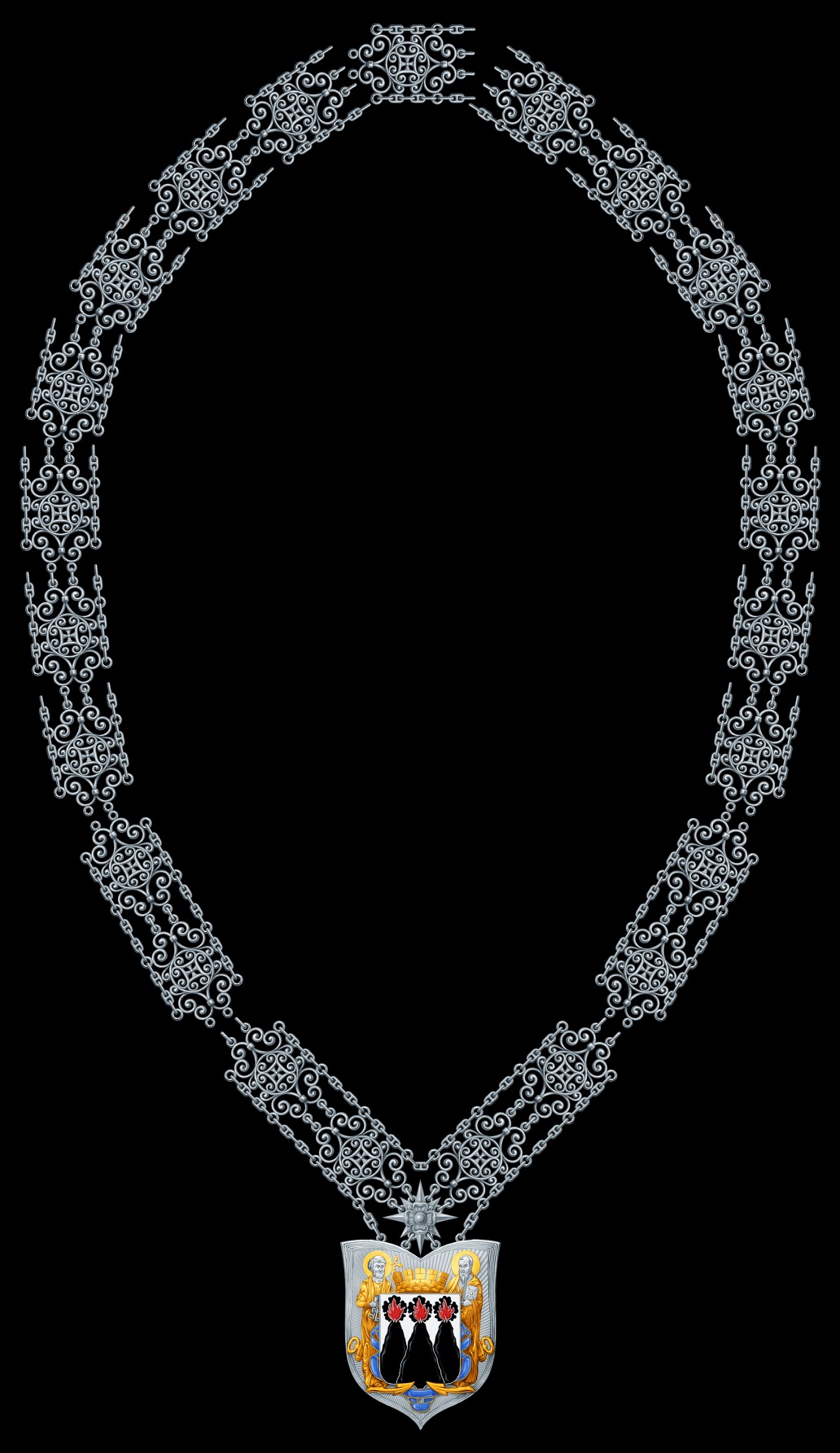 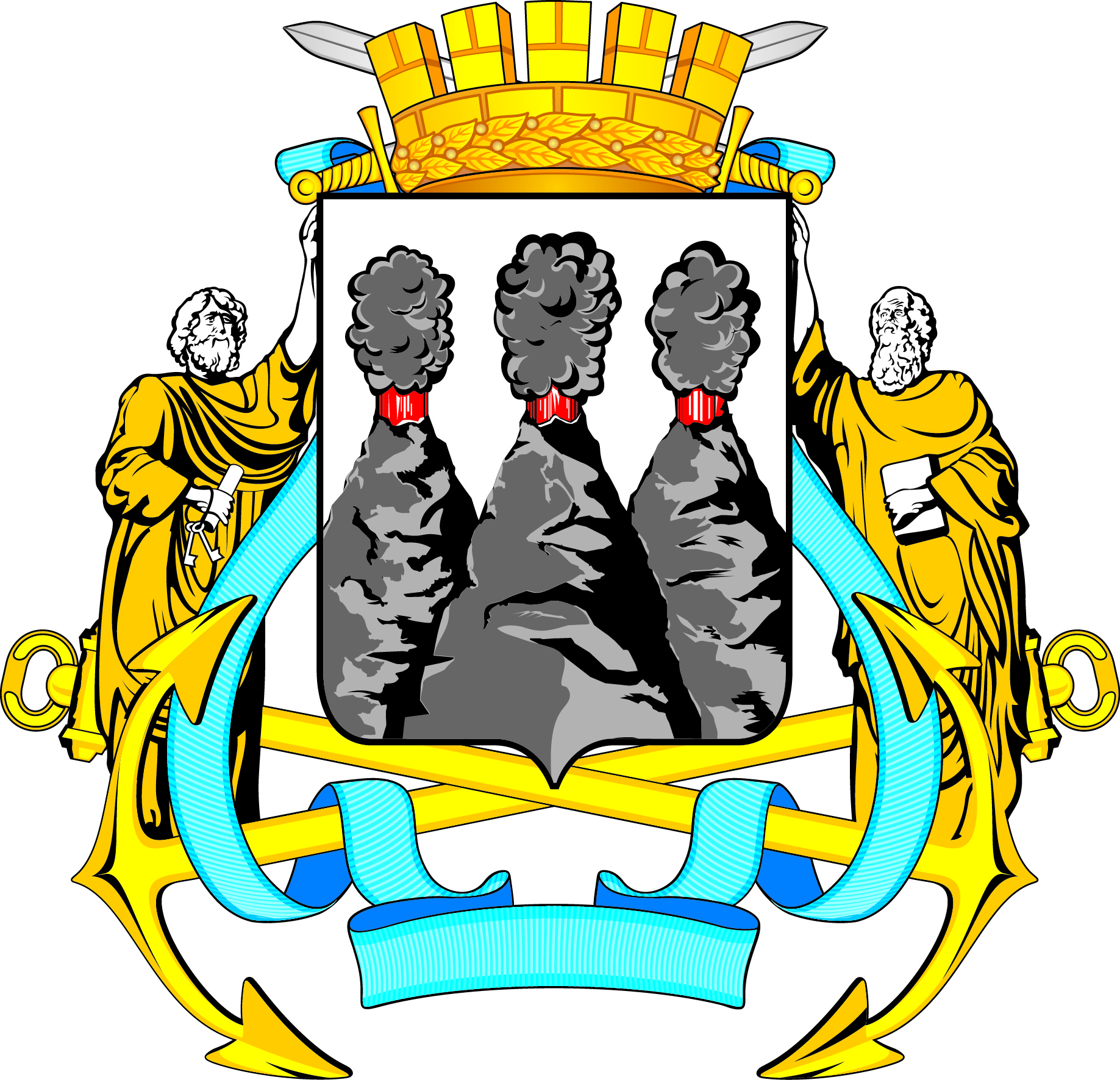 ГОРОДСКАЯ ДУМАПЕТРОПАВЛОВСК-КАМЧАТСКОГО ГОРОДСКОГО ОКРУГАот 26.10.2016 № 1144-р52-я сессияг.Петропавловск-КамчатскийПредседатель Городской Думы Петропавловск-Камчатского городского округаС.И. Смирнов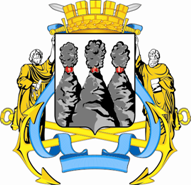 ГОРОДСКАЯ ДУМАПЕТРОПАВЛОВСК-КАМЧАТСКОГО ГОРОДСКОГО ОКРУГАВременно исполняющий полномочия Главы Петропавловск-Камчатского городского округа       В.Ю. Иваненко